Об  итогах  районного конкурсанаучно-исследовательских проектов обучающихся «Мы - интеллектуалы XXI века»          В целях выявления, развития и поддержки талантливых детей России в области научно-технического творчества, проектной, исследовательской и изобретательской деятельности, а также организации практического участия молодежи в решении социально-экономических проблем страны с 11.01.2024г. по 01.02.2024г. проводился  районный конкурс научно-исследовательских проектов обучающихся «Мы - интеллектуалы XXI века».         Было   представлено  8  проектов  из  4 ОУ города и района: МБОУ СОШ №1, МБОУ гимназия №3, МБОУ СОШ №5, МБУ ДО ЦРТДЮ.  Работы рассматривались по номинациям:  «Информационные технологии и программирование», «Робототехника и автоматизированные технологии», «Конкурс макетов стендовых моделей»  в двух   возрастных  категориях: 10 - 13 лет, 14 - 18 лет.        По итогам  проведения  конкурса  и на основании решения оргкомитетаПРИКАЗЫВАЮ:1.Признать победителями и наградить Почетными грамотами отдела образования за  высокое  качество выполненных работ:     В номинации «Информационные технологии и программирование»:1 место - Чальцев Владимир, обучающийся МБОУ  гимназия №3, педагог Зеленова Е.Б.2, 3 место -  не присуждать.В номинации «Робототехника и автоматизированные технологии»:в  возрастной категории 10 - 13 лет:1 место - Волков Александр, обучающийся МБУ ДО ЦРТДЮ, педагог Шашков В.А.2 место - Богданчиков Тимофей, обучающийся МБОУ СОШ №1, педагог Кузнецов Д.С.   3 места - не присуждать.                                                                                                                   в  возрастной категории 14 – 18 лет:                                                                                                          1 место - Гайворонский Николай, Еремин Ярослав, Серебряков Анатолий, обучающиеся МБОУ СОШ №5, педагог Бородина Е.Н.                                                                                            2,3 места - не присуждать.В номинации «Конкурс макетов стендовых моделей»1 место – Удоденко Ольга, обучающаяся МБУ ДО ЦРТДЮ, педагог Романов А.С.2, 3 места - не присуждать.2. Направить  работы  победителей  районного   конкурса  научно-исследовательских проектов «Мы - интеллектуалы XXI века»  на областной этап конкурса.3. Руководителям образовательных организаций указать на недостаточно серьезный подход к организации участия обучающихся в районном  конкурсе  научно-исследовательских проектов «Мы - интеллектуалы XXI века» . Начальник отдела образования                                              А.Ю.Васильева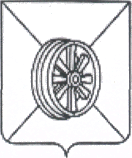 АДМИНИСТРАЦИЯ  ГРЯЗИНСКОГОМУНИЦИПАЛЬНОГО  РАЙОНАОТДЕЛ      ОБРАЗОВАНИЯП Р И К А З06.02.2024 г.                         №61г.Грязи